This agreement is between the, Oregon Department of Education Child and Adult Care Food Program (CACFP) and insert sponsor name- agreement number insert agreement number , and covers the period from July 1, 2019 to June 30, 2021.   The undersigned has the authority to enter this Agreement to participate in the Oregon Farm to School Grant, non-competitive food reimbursement portion, as authorized by Oregon House Bill 2579.It is mutually agreed between the State Agency and Sponsor that:The Sponsor agrees that the funds will only be used for the purposes authorized by Oregon house Bill 2579.The Sponsor agrees to return this agreement and a baseline data tool (due Oct. 30, 2019 for new participants) before reimbursement of funds can take place.  Furthermore, the Sponsor will have to submit a year-end reporting document at the end of each school year they participate in this grant (returning sponsors:  due September 30, 2019). Sponsor will need to keep track of purchases using resources on grant website in order to fill out reporting document.Sponsors that are Seriously Deficient or become Seriously Deficient and not in good standing are ineligible.The Sponsor agrees to abide by all of the requirements for administering the Program as stated in Oregon House Bill 2579: (c)(A) A school district may not use any moneys received under this subsection to supplant purchases of food produced or processed in this state that the school district had regularly purchased prior to the date the school district first received a grant as provided by this subsection.(B) Notwithstanding subparagraph (A) of this paragraph, a school district may use moneys received under this subsection to supplant purchases of food produced or processed in this state that the school district had regularly purchased prior to the date the school district first received a grant as provided by this subsection if the food meets criteria established by the State Board of Education by rule.A school district that receives a grant under this subsection shall use the moneys for the costs incurred by the school district to purchase food products that were:(A)Purchased on or after the date the school district received notification from the Department of Education of the amount to be distributed to the school district as provided by this subsection;(B)Produced or processed in this state; and(C)Used for meals that are served as part of the United States Department of Agriculture’s child nutrition programs.”General ConditionsThis Agreement is non-transferable.  Neither the State Agency nor the Sponsor has an obligation to renew this agreement.Adequate progress must be made toward spending the awarded fundsSponsor’s Program Manager must attend an online mandatory training for this grantSponsor must submit final report must be (if they participated last year).  Must submit baseline report if new sponsors. All funds must be spent by June 30, 2021, and processed in our electronic grant management system (EGMS) by July 30, 2021. If the Sponsor does not abide by all of the requirements for administering the Program, the State Agency reserves the right to remove the school from the Oregon Farm to School and School Garden Grant. SPONSOR or SCHOOL DISTRICT			ODE USE ONLYTHIS ARRANGEMENT does not constitute the entire agreement between the parties with respect to subject matter thereof.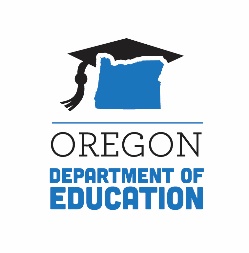 Oregon Department of EducationAddendum to State Agency – Sponsor AgreementSY 2019-2020 & 2020-2021  Oregon Farm to School and School Garden Grant Non-Competitive Oregon Grown and/or Processed Reimbursement Portion________________________________________Sponsor Authorized Representative Signature ________________________________________ODE CNP Director Signature________________________________________Title                                                Date ________________________________________Date